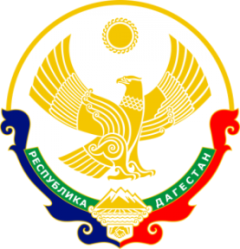 МИНИСТЕРСТВО ОБРАЗОВАНИЯ И НАУКИ РЕСПУБЛИКИ ДАГЕСТАН                                                                         МУНИЦИПАЛЬНОЕ КАЗЕННОЕ ОБЩЕОБРАЗОВАТЕЛЬНОЕ УЧРЕЖДЕНИЕ «Апшинская  средняя общеобразовательная школа»                                                                                                                                               РЕСПУБЛИКА ДАГЕСТАН БУЙНАКСКИЙ РАЙОН,с.Апши                      368204____________________________________________________________________________________________Планмероприятий  повышения качества физико-математического образования в МКОУ «Апшинская СОШ».Цель :повышение качества физико-математического образования в школе.Задачи :Повысить квалификационный уровень учителей математики и физики.Создать систему деятельности по мотивации всех учителей математики и физики для достижения нового качества образования.Повысить качество преподавания дисциплин.Предусмотреть в компоненте ОУ часы на увеличения времени на изучение предметов физико- математического направления , факультативов , элективных курсов , курсов по выбору.Активизировать внеурочную деятельность по предметам математика и физика  №№Мероприятия Сроки Ответственные 1. Повышение квалификационного уровня учителей1. Повышение квалификационного уровня учителей1. Повышение квалификационного уровня учителей1. Повышение квалификационного уровня учителей1. Повышение квалификационного уровня учителей1.1.Изучение и внедрение в практику нормативных документов , регламентирующих условия реализации образовательных программ по математике , физике с учетом достижения целей , устанавливаемых ФГОСВ течение года Рук.ШМО.2.2.Контроль прохождения курсов учителями математики , физики по повышению квалификации .Оформление заявки на курсы повышения квалификации и переподготовку.В течение годаДиректор.3.3.Участие в районных семинарах , круглых столах, мастер- классахПо графику РУОРук.ШМО.Учителя математики и физики4.4.Участие в районных и республиканских конкурсах профессионального мастерства.Ежегодно Учителя математики и физики5.5.Участие в районом этапе республиканской олимпиады учителей математики , физики и информатикиПо плану РУОУчителя математики и физики6.6.Подготовка учащихся на участие в школьном этапе во Всероссийской олимпиады школьников       Ежегодно (сентябрь-октябрь)Рук.ШМО.Предметники 7.7.Подготовка учащихся на участие в муниципальном этапе Всероссийской олимпиады  школьников Ежегодно(ноябрь -декабрь)Рук.ШМО.Предметники2.Создание системы деятельности мотивации всех участников образовательного процесса для достижения нового качества образования.2.Создание системы деятельности мотивации всех участников образовательного процесса для достижения нового качества образования.2.Создание системы деятельности мотивации всех участников образовательного процесса для достижения нового качества образования.2.Создание системы деятельности мотивации всех участников образовательного процесса для достижения нового качества образования.2.Создание системы деятельности мотивации всех участников образовательного процесса для достижения нового качества образования.1.1.Мотивация и стимулирование педагогов Ежегодно Руководитель ОУ2.2.Совершенствование работы с «отстающими» обучающимися по математике , физикеЕжегодно Рук.ШМО.Предметники 3. Повышение качества преподавания учебных дисциплин.3. Повышение качества преподавания учебных дисциплин.3. Повышение качества преподавания учебных дисциплин.3. Повышение качества преподавания учебных дисциплин.3. Повышение качества преподавания учебных дисциплин.1.Изучение теоретических вопросов на заседаниях МО :1. «Мотивация и познавательная активность как основа высокого качества образования»2. «Преемственность  преподавания основного и начального образования по математике»3. «Использование современных образовательных технологий как средство повышения качества преподавания математики и физики»Изучение теоретических вопросов на заседаниях МО :1. «Мотивация и познавательная активность как основа высокого качества образования»2. «Преемственность  преподавания основного и начального образования по математике»3. «Использование современных образовательных технологий как средство повышения качества преподавания математики и физики»По плану работы РУОДиректор школы.2.Изучение , обобщение и распространение передового педагогического опыта учителей математики, физики и внедрение его в практику Изучение , обобщение и распространение передового педагогического опыта учителей математики, физики и внедрение его в практику В течение года Директор школы . Рук.ШМО.3.Совершенствование существующих и внедрение новых активных форм, методов и средств обученияСовершенствование существующих и внедрение новых активных форм, методов и средств обученияВ течение года4.Проведение совещания при директоре школы по теме «Реализация плана мероприятий по повышению качества физико- математического образования »Проведение совещания при директоре школы по теме «Реализация плана мероприятий по повышению качества физико- математического образования »Март Директор школы .5.Оснащение образовательного процесса учебным оборудованием для выполнения практических видов занятий , работ в соответствии с рабочими программами учебных предметовОснащение образовательного процесса учебным оборудованием для выполнения практических видов занятий , работ в соответствии с рабочими программами учебных предметовЕжегодно Директор школы .4.Увеличение времени на изучение предметов физико –математического направления, факультативов , элективных курсов , курсов по выбору4.Увеличение времени на изучение предметов физико –математического направления, факультативов , элективных курсов , курсов по выбору4.Увеличение времени на изучение предметов физико –математического направления, факультативов , элективных курсов , курсов по выбору4.Увеличение времени на изучение предметов физико –математического направления, факультативов , элективных курсов , курсов по выбору4.Увеличение времени на изучение предметов физико –математического направления, факультативов , элективных курсов , курсов по выбору1.Увеличение количества часов учебного плана по предметам физико – математического направления в 7-11 классах за счет компонента образовательного учреждения Увеличение количества часов учебного плана по предметам физико – математического направления в 7-11 классах за счет компонента образовательного учреждения Ежегодно(август)Директор школы .2.Выделение часов на факультативы , элективные курсы , курсы по выбору во 2-11кл.Выделение часов на факультативы , элективные курсы , курсы по выбору во 2-11кл.Ежегодно(август)Директор школы.5.Активизация внеурочной деятельности по предметам «математика, «физика»5.Активизация внеурочной деятельности по предметам «математика, «физика»5.Активизация внеурочной деятельности по предметам «математика, «физика»5.Активизация внеурочной деятельности по предметам «математика, «физика»5.Активизация внеурочной деятельности по предметам «математика, «физика»1.Участие в конкурсах для раннего выявления детей с высокой мотивацией к обучению математике и развития математической грамотности и математической культуры , начиная с детей младшего возраста Участие в конкурсах для раннего выявления детей с высокой мотивацией к обучению математике и развития математической грамотности и математической культуры , начиная с детей младшего возраста По плану ОУДиректор школы .2.Участие  в республиканской олимпиаде им. П.Л.Чебышева (муниципальный , зональные туры)Участие  в республиканской олимпиаде им. П.Л.Чебышева (муниципальный , зональные туры)Февраль-мартРук.ШМО.3.Организация внеурочной деятельности по математике :организация математических кружков в начальных и средних классах, проведение внеклассных мероприятий , интеллектуальных игр.Организация внеурочной деятельности по математике :организация математических кружков в начальных и средних классах, проведение внеклассных мероприятий , интеллектуальных игр.В течение годаЗам .директора .4.Проведение в ОУ предметных недель по математике , физикеПроведение в ОУ предметных недель по математике , физикеЕжегодно Рук.ШМО.6.Организация мониторинга состояния преподавания математики,физики в школах района6.Организация мониторинга состояния преподавания математики,физики в школах района6.Организация мониторинга состояния преподавания математики,физики в школах района6.Организация мониторинга состояния преподавания математики,физики в школах района6.Организация мониторинга состояния преподавания математики,физики в школах района1Анализ результатов ОГЭ,ЕГЭпо математике и физике Анализ результатов ОГЭ,ЕГЭпо математике и физике Июнь-август Директор школы.2.Организация и проведение инспекторских контрольных срезов на школьном этапе.Организация и проведение инспекторских контрольных срезов на школьном этапе.По графику УОБРЗам.дир. 3.Проведение пробных ЕГЭ  с целью диагностики готовности учащихся к итоговой аттестации Проведение пробных ЕГЭ  с целью диагностики готовности учащихся к итоговой аттестации Постоянно Директор школы.